Liverpool Road Workhouse RecordsLiverpool_Rd_1866_Whole_Family_Admissions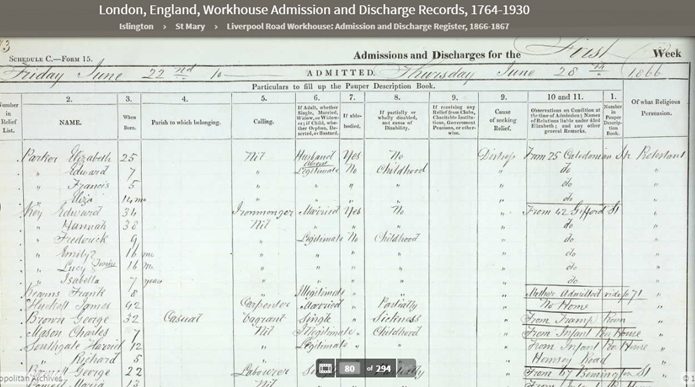 Liverpool_Rd_Discharges_1866_V2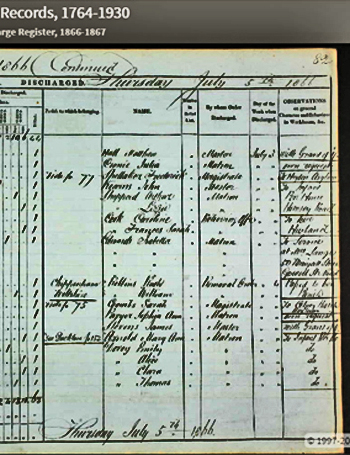 Liverpool_Rd_Admissions_Mary_Jones_Cloudesley_Street_1866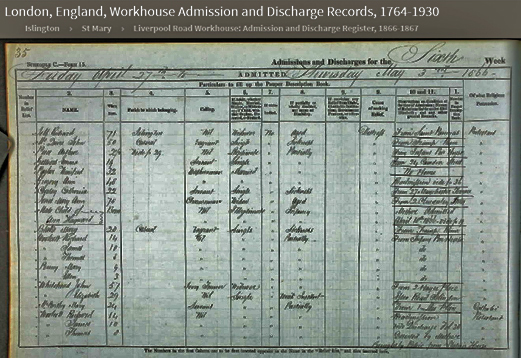 